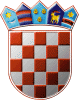 REPUBLIKA HRVATSKAOPĆINSKO IZBORNO POVJERENSTVOOPĆINE SUĆURAJKLASA: 013-01/21-01/1URBROJ: 2128/04-21-4SUĆURAJ, 27. travnja 2021.Na osnovi članka 22. Zakona o lokalnim izborima („Narodne novine“, broj 144/12, 121/16, 98/19, 42/20, 144/20 i 37/21), Općinsko izborno povjerenstvo Općine SUĆURAJ, odlučujući o prijedlogu kandidature predlagatelja HRVATSKA DEMOKRATSKA ZAJEDNICA - HDZ, utvrdilo je i prihvatilo PRAVOVALJANU KANDIDATURUZA IZBOR OPĆINSKOG NAČELNIKAOPĆINE SUĆURAJKandidat: IVAN SLAVIĆ; SUĆURAJ, ULICA FORTICA 10; rođ. 27.09.1984.; OIB: 42202152579; MREPUBLIKA HRVATSKAOPĆINSKO IZBORNO POVJERENSTVOOPĆINE SUĆURAJKLASA:URBROJ:SUĆURAJ, 30. travnja 2021.Na osnovi članka 53. točke 4. Zakona o lokalnim izborima  („Narodne novine“, broj 144/12, 121/16, 98/19, 42/20, 144/20 i 37/21), Općinsko izborno povjerenstvo Općine SUĆURAJ, sastavilo je i objavljuje ZBIRNU LISTUPRAVOVALJANIH KANDIDATURAZA IZBOR OPĆINSKOG NAČELNIKAOPĆINE SUĆURAJKandidat: IVAN SLAVIĆHRVATSKA DEMOKRATSKA ZAJEDNICA - HDZHRVATSKA DEMOKRATSKA ZAJEDNICA - HDZPREDSJEDNIKLEONARDO ĆURINPREDSJEDNIKLEONARDO ĆURIN